PIANO DI INTEGRAZIONE DEGLI APPRENDIMENTIClasse: ______________________ Sezione _________________________________Plesso_______________________________Fermo, ____________________________Elenco docenti del team/del consiglio di classe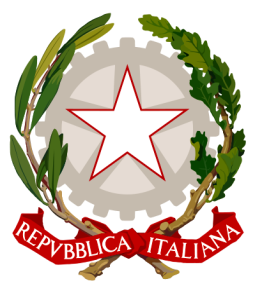 Istituto Comprensivo "Fracassetti - Capodarco"Istituto a indirizzo musicale www.iscfracassetticapodarco.edu.ite-mail: apic841002@istruzione.it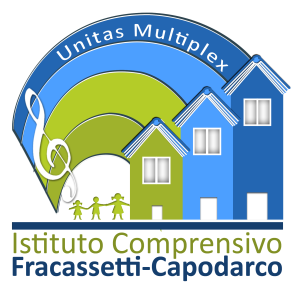 DISCIPLINEATTIVITÀ DIDATTICHE NON SVOLTE rispetto alla progettazione di inizio annoOBIETTIVI DIAPPRENDIMENTO